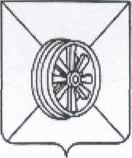 ЛИПЕЦКАЯ ОБЛАСТЬСОВЕТ ДЕПУТАТОВГРЯЗИНСКОГО МУНИЦИПАЛЬНОГО РАЙОНА22-я СЕССИЯ  VII СОЗЫВАР  Е  Ш  Е  Н  И  Е18 июля 2017 г.                       г. Грязи                                 № 151О внесении изменений в Положение «Об оплате труда работников учрежденийГрязинского  муниципального района»,принятое  решением  Совета депутатов Грязинского  муниципального  района от 29 октября . № 75 (с изменениями)Рассмотрев представленный главой Грязинского муниципального района проект изменений в Положение "Об оплате труда работников учреждений Грязинского муниципального района", утвержденное решением Совета депутатов Грязинского муниципального района от 29.10.2008 г. N 75 (с изменениями), руководствуясь Уставом Грязинского муниципального района, учитывая решение постоянной комиссии по правовым вопросам, местному самоуправлению и депутатской этике, Совет депутатов Грязинского муниципального района:РЕШИЛ:1. Внести изменения в Положение  "Об оплате труда работников учреждений Грязинского  муниципального района",   утвержденное  решением  Совета депутатов  Грязинского  муниципального  района от 29 октября . № 75 (с изменениями от 16.12.2008 г. №88, от 21.09.2010 г. №241, от 21.12.2010 г. №271, от 15.03.2011 г. №286, от 05.07.2011 г. №311, от 06.09.2011г. №323, от 21.10.2011г. №332, от 18.09.2012 г. №406,  от 29.01.2013 г.  №433, от 18.06.2013 г. №461, от 24.12.2013 г. №42, от 18.02.2014 г.  №58,  от 26.08.2014 г.  №89, от 27.01.2015 г. №126, от 03.03.2015 г. №136, от 26.01.2016 г.  №39, от 19.04.2016 г.  №53, от 27.09.2016 № 79, от 31.01.2017 №114) (прилагается).2. Направить вышеуказанный нормативный правовой акт главе Грязинского муниципального района для подписания и официального опубликования.3. Настоящее решение вступает в силу со дня его подписания.Председатель Совета депутатовГрязинского муниципального района		                        А.А.Шабунин